CONTACT INFORMATIONDEMO INFORMATION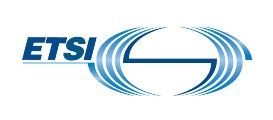 oneM2M Showcase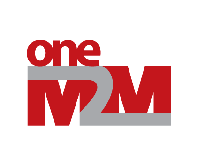 Submission Formto be sent toplugtests@etsi.orgBy 31 August 2017
(extended)Family name:First name:Company:Email address:Company:Mobile number:Demo Requirements: A call for demonstrations to take part in the oneM2M Showcase is now open. Proposed demonstrations must satisfy the following:Demonstrations must show oneM2M in action, or applications of oneM2M, or migration plans to oneM2MDemonstrations should be related to the domains of Smart CitiesSmart Appliances Connected vehicles Smart Living eHealthSmart agriculture e-wellness /Aging WellIndustrial ApplicationsDigital Market support Wearable Cooperative and Connected Mobility Smart Energy, , Smart Appliances,Other service domains:Priority will be given to demonstrations showing semantic interoperability interworking, security features from oneM2M Release 2 and multi service provider a multi company demos. The number of demonstrations is limited so these criteria will be enforced.Call closing date for submissions is 31 August 2017. Demo Requirements: A call for demonstrations to take part in the oneM2M Showcase is now open. Proposed demonstrations must satisfy the following:Demonstrations must show oneM2M in action, or applications of oneM2M, or migration plans to oneM2MDemonstrations should be related to the domains of Smart CitiesSmart Appliances Connected vehicles Smart Living eHealthSmart agriculture e-wellness /Aging WellIndustrial ApplicationsDigital Market support Wearable Cooperative and Connected Mobility Smart Energy, , Smart Appliances,Other service domains:Priority will be given to demonstrations showing semantic interoperability interworking, security features from oneM2M Release 2 and multi service provider a multi company demos. The number of demonstrations is limited so these criteria will be enforced.Call closing date for submissions is 31 August 2017. Title:Abstract:Additional info: